Publicado en Londres, Reino Unido el 03/12/2021 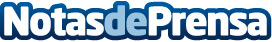 VCORE, nuevo token metaverso internacional, cierra preventa suscrita en excesoVCORE, lanzada en 2022, puede habilitar hasta 1.000.000 de usuarios activos diarios en la plataforma IMVU para jugar y ganar en el MetaversoDatos de contacto:Transform GroupNota de prensa publicada en: https://www.notasdeprensa.es/vcore-nuevo-token-metaverso-internacional Categorias: Internacional Finanzas Juegos E-Commerce Innovación Tecnológica http://www.notasdeprensa.es